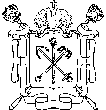 САНКТ-ПЕТЕРБУРГСКОЕГОСУДАРСТВЕННОЕ БЮДЖЕТНОЕ УЧРЕЖДЕНИЕ ДОПОЛНИТЕЛЬНОГО ОБРАЗОВАНИЯ «САНКТ-ПЕТЕРБУРГСКАЯ ДЕТСКАЯ ШКОЛА ИСКУССТВ ИМЕНИ Е.А.МРАВИНСКОГО»ДОПОЛНИТЕЛЬНАЯ ПРЕДПРОФЕССИОНАЛЬНАЯ ОБЩЕОБРАЗОВАТЕЛЬНАЯПРОГРАММА В ОБЛАСТИМУЗЫКАЛЬНОГО ИСКУССТВА «ФОРТЕПИАНО»Предметная областьПО.01. МУЗЫКАЛЬНОЕ ИСПОЛНИТЕЛЬСТВОПрограмма по учебному предметуПО.01.УП.03.КОНЦЕРТМЕЙСТЕРСКИЙ КЛАСС2020 год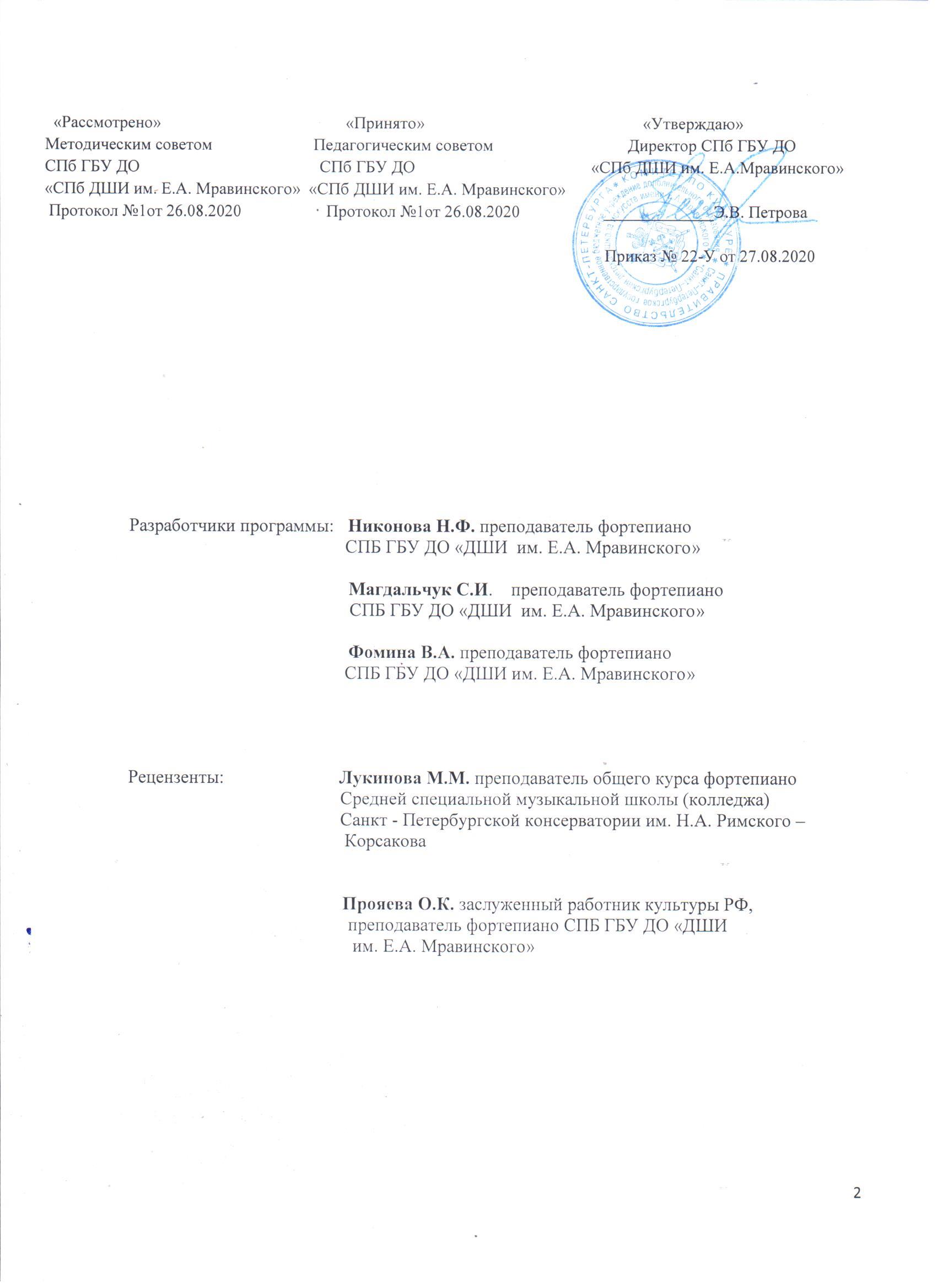 Структура программы учебного процессаПояснительная записка- Характеристика учебного предмета, его место и роль в образовательном процессе;- Срок реализации учебного предмета;- Объем учебного времени, предусмотренный учебным планом образовательногоучреждения на реализацию учебного предмета;- Форма проведения учебных аудиторных занятий;- Цели и задачи учебного предмета;- Обоснование структуры программы учебного предмета;- Методы обучения; - Описание материально-технических условий реализации учебного предмета;II. Содержание учебного предмета       - Сведения о затратах учебного времени;- Годовые требования по классам;III.   Требования к уровню подготовки обучающихся    IV.     Формы и методы контроля, система оценок      - Аттестация: цели, виды, форма, содержание; - Критерии оценки;V.  Методическое обеспечение учебного процесса    - Методические рекомендации педагогическим работникам;- Рекомендации по организации самостоятельной работы обучающихся;VI.     Списки рекомендуемой нотной и методической литературы - Список рекомендуемой нотной литературы;- Список рекомендуемой методической литературы      I.   ПОЯСНИТЕЛЬНАЯ ЗАПИСКА1. Характеристика учебного предмета, его место и роль в образовательном процессе     Программа учебного предмета  «Концертмейстерский класс   разработана   на   основе   и   с   учетом   федеральных   государственных требований  к  дополнительной  предпрофессиональной  общеобразовательной программе  в  области музыкального  искусства  «Фортепиано».Учебный предмет "Концертмейстерский класс" направлен на воспитание разносторонне развитой личности с большим творческим потенциалом путем приобщения учащихся к ценностям мировой музыкальной культуры на примерах лучших образцов вокальной и инструментальной музыки, а также на приобретение   навыков   аккомпанирования, чтения с листа и транспонирования; на развитие самостоятельности в данных видах деятельности.Наряду с практической подготовкой в задачи предмета входит: формирование художественного вкуса, чувства стиля, творческой самостоятельности, стремления к самосовершенствованию, знакомство с лучшими образцами отечественной и зарубежной музыки. Формирование концертмейстерских навыков тесно связано с освоением особенностей ансамблевой игры.  В связи с этим в структуре программы "Фортепиано" федеральными государственными требованиями предусмотрены 3 учебных предмета, имеющих общие цели и задачи: "Специальность и чтение с листа", "Ансамбль" и "Концертмейстерский класс", которые в совокупности системно и наиболее полно дают предпрофессиональное образование, позволяющее наиболее эффективно сформировать исполнительские знания, умения и навыки, а также подготовить ученика к дальнейшему профессиональному обучению. Концертмейстерская деятельность является наиболее распространенной формой исполнительства для пианистов.  Данная программа отражает комплексное развитие и индивидуальный подход к ученику, академическую направленность и разнообразие вокального и инструментального репертуара, используемого в обучении.  Содержание программы направлено на обеспечение художественно-эстетического развития личности и приобретения ею художественно-исполнительских знаний, умений и навыков. 2. Срок реализации учебного предмета «Концертмейстерский класс»Срок реализации учебного предмета "Концертмейстерский класс " по 8-летнему учебному плану составляет два года: 7  класс и первое полугодие 8 класса в обязательной части учебного плана и второе полугодие 8 класса в вариативной части учебного плана3. Объем учебного времени,  предусмотренный учебным планом образовательного учреждения на реализацию предмета «Концертмейстерский класс» основной и вариативной части УПТаблица 14. Форма проведения учебных аудиторных занятий: индивидуальная, продолжительность урока - 45 минут.          Реализация учебного предмета "Концертмейстерский класс" предполагает привлечение иллюстраторов (вокалистов, инструменталистов).  В качестве иллюстраторов могут выступать обучающиеся образовательного учреждения или, в случае их недостаточности, работники образовательного учреждения.  В случае привлечения в качестве иллюстратора работника образовательного учреждения планируются концертмейстерские часы в объеме до 50% времени, отведенного на аудиторные занятия по данному учебному предмету.5. Цели и задачи учебного предмета  Цели:развитие музыкально-творческих способностей учащегося на основе приобретенных им знаний, умений и навыков в области музыкального исполнительства;Развитие у обучающихся эстетических взглядов, нравственных установок и потребности общения с духовными ценностями;стимулирование развития эмоциональности, памяти, мышления, воображения и творческой активности при игре в ансамбле;Задачи:формирование у обучающихся личностных качеств, способствующих освоению в соответствии с программными требованиями учебной информации, умению планировать свою домашнюю работу, приобретению навыков творческой деятельности, осуществлению самостоятельного контроля за своей учебной деятельностью;формирование навыков совместного творчества обучающихся в области музыкального исполнительства, умения общаться в процессе совместного музицирования;развитие интереса к совместному музыкальному творчеству;умение слышать все произведение в целом, чувствовать солиста и поддерживать все его творческие замыслы;приобретение знаний об особенностях вокального исполнительства (искусство дыхания, фразировка и др.) приобретение навыков концертмейстерской работы с солистами -инструменталистами;приобретение навыков самостоятельной работы и чтения с листа нетрудного текста с солистом; приобретение опыта совместной творческой деятельности и опыта публичных выступлений;формирование у наиболее одаренных выпускников мотивации к продолжению профессионального обучения в образовательных учреждениях, реализующих   образовательные программы в области музыкального исполнительства.6. Обоснование структуры учебного предмета Обоснованием структуры программы являются ФГТ, отражающие все аспекты работы преподавателя с учеником.   Программа содержит следующие разделы:сведения о затратах учебного времени, предусмотренного на освоение учебного предмета;распределение учебного материала по годам обучения;описание дидактических единиц учебного предмета;требования к уровню подготовки обучающихся;формы и методы контроля, система оценок;методическое обеспечение учебного процесса.В соответствии с данными направлениями строится основной раздел программы «Содержание учебного предмета».7.   Методы обученияДля достижения поставленной цели и реализации задач предметаиспользуются следующие методы обучения:• словесный (объяснение, рассказ, беседа);• наглядный (показ, демонстрация, наблюдение);• практический (упражнения воспроизводящие и творческие).Индивидуальная форма обучения позволяет найти более точный и психологически верный подход к каждому ученику и выбрать наиболее подходящий метод обучения. Предложенные методы работы в рамках предпрофессиональной образовательной программы являются наиболее продуктивными при реализации поставленных целей и задач учебного предмета и основаны на проверенных методиках и сложившихся традициях ансамблевого исполнительства на фортепиано.8. Описание материально-технических условий реализации учебного предмета «Концертмейстерский класс»Материально-техническая база образовательного учреждения должна соответствовать санитарным и противопожарным нормам,  нормам охраны труда.Учебные аудитории для занятий по учебному предмету  "Концертмейстерский класс"  имеют площадь на менее 9  кв.м.  и звукоизоляцию.  В образовательном учреждении должны создаваться условия для содержания,  своевременного обслуживания и ремонта музыкальных инструментов.II. СОДЕРЖАНИЕ УЧЕБНОГО ПРЕДМЕТА1. Сведения о затратах учебного времени, предусмотренного на освоение учебного предмета «Концертмейстерский класс», на максимальную, самостоятельную нагрузку обучающихся и аудиторные занятия: Таблица 2Срок обучения – 8 летАудиторная нагрузка по учебному предмету обязательной части образовательной программы в области искусств распределяется по годам обучения с учетом общего объема аудиторного времени, предусмотренного на учебный предмет ФГТ.Объем времени на самостоятельную работу обучающихся по каждому учебному предмету определяется с учетом сложившихся педагогических традиций,  методической целесообразности и индивидуальных способностей ученика.Виды  внеаудиторной  работы:- выполнение  домашнего  задания;- подготовка  к  концертным  выступлениям; - посещение  учреждений культуры  (филармоний,  театров,  концертных  залов и др.);- участие   обучающихся   в   концертах,   творческих   мероприятиях   и  культурно-просветительской  деятельности  образовательного  учреждения  и др.Учебный материал распределяется по годам обучения –  классам.Каждый класс имеет свои дидактические задачи и объем времени, предусмотренный для освоения учебного материала.2. Требования по годам обучения"Концертмейстерский класс"  начинается с изучения наиболее простого вокального репертуара (эта работа планируется в 7 классе).Инструментальный репертуар, как более сложный, дается позже ( в 8  классе),  когда   ученик уже обладает элементарными навыками концертмейстера. В случае отсутствия иллюстратора – вокалиста возможно начать работу над концертмейстерскими навыками с инструментального аккомпанемента.7 класс (1 час в неделю)Знакомство с новым предметом -  вокальный аккомпанемент.  При отсутствии иллюстраторов - вокалистов вокальную партию может исполнять сам учащийся. Работа с вокальным материалом требует элементарных знаний о вокальном искусстве,  о природе человеческого голоса и его диапазоне, искусстве дыхания и свободной манере исполнения вокалистов. Наличие текста помогает понять художественную задачу произведения. Следует начать с самых простых аккомпанементов, состоящих из разложенных аккордовых последовательностей или несложных аккордовых построений, где аккорды располагаются на сильной доле такта.  Необходимо отметить места цезур,  проанализировать фактуру фортепианной партии, определить звуковой баланс голоса и фортепиано.   Ученик должен уметь петь вокальную строчку, а преподаватель может ее подыгрывать на другом инструменте.          Аккомпанемент, включающий дублирующую вокальную партию голоса, требует особого внимания.  Ученику необходимо учитывать свободу интерпретации вокальной партии солистом.         В 1 полугодии следует подробно пройти в классе не менее 3-х романсов и регулярно читать с листа в классе и дома.Репертуарный список:Во 2  полугодии следует пройти в классе 3-4  романса.  Работа над усложнением аккомпанементов,  включающих различные комбинации типов фактуры.Следует познакомить ученика с навыками транспонирования: сначала на интервал увеличенной примы (прибавление диеза или бемоля),  а затем для наиболее способных учеников -  на интервал большой или малой секунды. Материалом для транспонирования служат самые легкие аккомпанементы. В этом полугодии предусмотрена промежуточная аттестация (контрольный урок). Ученик должен исполнить 1-2 произведения. Варианты программ для контрольного урокапромежуточной аттестацииI вариантII вариант 8 класс (1 час в неделю)Продолжением в изучении  предмета "Концертмейстерский класс"  может быть аккомпанемент в инструментальном классе: струнные, духовые инструменты.    В этом случае следует воспользоваться программами и репертуарными списками, соответствующими выбранному инструменту.Процесс последовательного освоения музыкального материала включает: определение характера и формы произведения, работа над текстом, цезурами, агогикой, динамикой, фразировкой, педалью и звуковым балансом. За год учащиеся должны пройти в классе (с разным уровнем подготовки) минимум 4-5 произведений различного характера Во втором полугодии ученики играют 2 произведения на зачете, оценка за который выставляется в документ об окончании школы. СкрипкаРепертуарный список:Варианты программ для зачета:I вариант					II вариант ВиолончельРепертуарный список:Варианты программ для зачета:I вариантII вариантФлейтаРепертуарный список:Варианты программ для зачета:I вариантII вариантДомраРепертуарный список для учащихся:Варианты программ для зачета:I вариантII вариантIII. ТРЕБОВАНИЯ К УРОВНЮ ПОДГОТОВКИ ОБУЧАЮЩИХСЯРезультатом освоения учебного предмета «Концертмейстерский класс» является приобретение обучающимися следующих знаний, умений и навыков:знание основного концертмейстерского репертуара (вокального и    инструментального); знание основных принципов аккомпанирования солисту; навыки по воспитанию слухового контроля,  умение слышать произведение целиком (включая партии других инструментов или голоса),  умение управлять процессом исполнения музыкального произведения;умение аккомпанировать солистам несложные музыкальные произведения, в том числе с транспонированием;умение создавать условия, необходимые для раскрытия исполнительских возможностей солиста; умение разбираться в тематическом материале исполняемого произведения с учетом характера каждой партии; навыки по разучиванию с солистом его репертуара; наличие первичного практического опыта репетиционно - концертной     деятельности в качестве концертмейстера. 	 IV. ФОРМЫ И МЕТОДЫ КОНТРОЛЯ, СИСТЕМА ОЦЕНОК1. Аттестация: цели, виды, форма, содержаниеОценка качества занятий по учебному предмету включает в себя текущий контроль и промежуточную аттестацию. В качестве форм текущего контроля успеваемости могут использоваться контрольные уроки, прослушивания, классные вечера.Текущий контроль успеваемости обучающихся проводится в счет аудиторного времени, предусмотренного на учебный предмет. В конце каждой четверти выставляется оценка. Промежуточная аттестация по учебному предмету «Концертмейстерский класс»  предполагает проведение контрольного урока во 2 полугодии 7 класса и зачета во 2 полугодии 8 класса.  Оценка,  выставленная на зачете, заносится в свидетельство об окончании школы.   Формами зачетов являются:  академические концерты, участие в  творческих мероприятиях школы.  На контрольный урок и зачет выносятся по 2 произведения.2. Критерии оценок уровня знаний учащихся при  промежуточной аттестации5+ «отлично плюс» Реализация исполнительских намерений совместно с солистом. В исполнении присутствует творческая инициатива, техническая  свобода, артистизм, выразительное и красочное звучание. Точно переданы стилистические и художественные особенности каждого произведения.5 «отлично» Программа исполнена артистично, образно, продуманно, технически свободно. Жанры стилистически выдержаны, соответствуют замыслу композиторов. Владение звуком.  Отличное взаимодействие с солистом5-«отлично минус» Те же критерии, применимые к оценке «5», с незначительными погрешностями в исполнении, связанные со сценическим волнением, отразившиеся в работе игрового аппарата, в  донесении  музыкального образа.4+ «хорошо плюс» Исполнение программы со своим отношением, в правильных темпах, но технически недостаточно свободно, со звуковыми и ансамблевыми погрешностями, связанными с несовершенством игрового аппарата, незначительными отклонениями от стилистических или жанровых особенностей исполняемых произведений.4 « хорошо» Уверенное, организованное исполнение, с детальной проработкой текста, но без яркой сценической подачи. Темпы приближены к указанным, присутствует  техническая несвобода по  причине  имеющихся  недостатков в техническом развитии.4- «хорошо минус» Исполнение программы  малоинициативное, но грамотное, осмысленное, в котором слышна  педагогическая работа.   При понимании художественных задач  допущены  технические, звуковые и текстовые погрешности.3+ «удовлетворительно плюс» Исполнение технически несвободное, недостаточно осмысленное, с ритмическими и  звуковыми потерями. Посредственное взаимодействие с солистом.Оценка «3+» может быть выставлена за формальное, статичное, маловыразительное исполнение программы без текстовых потерь.3 «удовлетворительно» Исполнение программы нестабильное, с техническими и звуковыми погрешностями, непониманием стиля, жанра, формы  произведений,  в неоправданных темпах, но старательное.3- «удовлетворительно минус» Исполнение с неряшливым отношением к тексту, штрихам, фразировке, динамике. Технически скованно, с текстовыми потерями, но исполнено от начала до конца каждое произведение. Исполнительские навыки минимальны.2  «неудовлетворительно» Фрагментарное исполнение  текста произведений, не позволяющее оценить объем проработанного материала, отношения к изучаемому произведению, отсутствие исполнительских навыков.По окончании изучения предмета при проведении промежуточной аттестации выставляется оценка "отлично", "хорошо", "удовлетворительно", "неудовлетворительно"V. МЕТОДИЧЕСКОЕ ОБЕСПЕЧЕНИЕ УЧЕБНОГО ПРОЦЕССА1. Методические рекомендации педагогическим работникамУсловием успешной реализации программы по учебному предмету "Концертмейстерский класс"  является наличие в школе квалифицированных специалистов, имеющих практический концертмейстерский опыт, работающих с различными инструментами,  голосами,  знающих репертуар,  владеющих методикой преподавания данного предмета, а также наличие иллюстраторов. В работе с учащимися преподаватель следует принципам последовательности,  постепенности,  доступности,  наглядности в освоении материала.  Весь процесс обучения должен быть построен по принципу - от простого к сложному.  При этом необходимо учитывать индивидуальные особенности ученика, его физические данные, уровень развития музыкальных способностей и пианистическую подготовку, полученную в классе специального фортепиано. Важной задачей предмета является развитие навыков самостоятельной работы над произведением.  Ученик должен обязательно проиграть и внимательно изучить партию солиста;  определить характер произведения и наметить те приемы и выразительные средства,  которые потребуются для создания этого замысла. В начале каждого полугодия преподаватель составляет для учащегося индивидуальный план,  который утверждается заведующим отделом.  При составлении плана следует учитывать индивидуально-личностные особенности и степень подготовки обучающегося. В репертуар необходимо включать произведения, доступные ученику по степени технической и образной сложности,  высокохудожественные по содержанию, разнообразные по стилю, жанрам, форме и фактуре.Основное место в репертуаре должна занимать академическая музыка как отечественных, так и зарубежных композиторов. 1.1. Методические рекомендации при работе с учащимися над вокальным  аккомпанементомУченику-концертмейстеру необходим предварительный этап работы над вокальным сочинением.  А именно:  знание вокальной строчки,  осмысление поэтического текста,  определение жанра произведения (колыбельная, баркарола, полька, мазурка, вальс, марш и т. д.). Необходимо научить ученика петь вокальную строчку под собственный аккомпанемент.Большое значение у вокалистов имеет правильное дыхание. Начинающий концертмейстер должен научиться предчувствовать смену дыхания у певца; понимать закономерности дыхания,  зависящие от профессиональной подготовки вокалиста, состояния его голоса и от правильно выбранного темпа.Важно обратить внимание учащегося на степень употребления педали, применения динамики и артикуляции в партии фортепиано в зависимости от тесситуры, силы и тембра голоса вокалиста. Одна из первостепенных задач преподавателя -  научить будущего концертмейстера понимать вокальную природу музыкального интонирования, научить слышать наполненность интервалов,  грамотно и выразительно фразировать музыкальный текст.Обучающиеся должны получить первоначальные знания о вокальной технологии и понимать: как вокалист берет и как держит дыхание;  что такое пение "на опоре" и "бездыханное" пение;  различие между чистой и фальшивой интонацией,  а также иметь представление о "филировке" звука, пении " portamento" и т.д.Преподаватель должен четко проанализировать совместно с учеником структуру произведения,  обозначив такие понятия,  как вступление, заключение,  сольные эпизоды.  В сольных эпизодах важно сохранить общий эмоциональный настрой,  не теряя формы произведения.  Вступление, заключение и проигрыши должны быть частью целого и подчиняться единому художественному замыслу.   Необходимо сразу определить основной темп произведения,  а также обратить внимание на темповые отклонения, ферматы, цезуры и т.д. Подобные отступления диктуются стилистическими требованиями и особенностями индивидуальной интерпретации произведения у каждого солиста.  Пианист должен чутко поддерживать солиста,  добиваться единого движения, избегая отставания или опережения его партии, добиваться свободы исполнения за счет слышания всей фактуры.    Концертмейстер должен выполнять не только функцию аккомпаниатора, но и функцию дирижера, иметь навык целостного восприятия 3-х строчной или многострочной фактуры. 1.2. Методические рекомендации преподавателям при работе над аккомпанементом для струнных инструментовНеобходимо познакомить ученика с инструментом,  с его строением, названием частей (корпус, дека, гриф, подгрифник, струны, подставка, колки), спецификой строя. Скрипичные и виолончельные  штрихи, как и звукоизвлечение, отличаются  от фортепианных.  Помимо легато и стаккато,  это:  деташе,  мартле,  сотийе, спиккато, рикошет, пиццикато. Скрипка -  это инструмент, звучащий,  в основном,  в высоком регистре, поэтому пианисту необходимо уделять больше внимания среднему и низкому регистру,  чтобы общее звучание было выстроенным и гармоничным.  Нельзя форсировать звучание рояля в верхнем регистре,  так как это помешает восприятию скрипичной партии. При работе с виолончелистом следует  особенно  тщательно выстраивать звуковой баланс при исполнении солистом  своей партии в среднем и нижнем регистре.Пианисту-концертмейстеру следует стремиться в своем исполнении к тембровой красочности звука,  особенно это важно в произведениях,  где пианист исполняет партию оркестра. Природа струнных инструментов -  певучая,  напоминает человеческий голос, и поэтому многое из того, что было отмечено у вокалистов, подходит и для аккомпанемента скрипичной партии. После взятия звука скрипач может его усиливать или убирать,  а особый прием -  вибрация -  придает звуку особую выразительность.Концертмейстеру необходимо познакомиться со скрипичными штрихами, очень чутко прислушиваться к ним,  уметь подражать им на фортепиано для  достижения качественной ансамблевой игры.Важным моментом для учащегося-концертмейстера является соблюдение звукового баланса в произведении,  умении   играть  mf, p, pp,  сохраняя тембральное звучание инструмента и не обесцвечивая партию аккомпанемента на тихих нюансах.  При этом очень большое значение в аккомпанементе принадлежит линии баса. Бас всегда поддерживает партию солиста. Следует обратить внимание на точность фразировки,  на совпадения с солистом в длительностях,  в паузах,  на заполнение выдержанных звуков,  а также очень важному  умению совпадать в началах и окончаниях фраз. Особая задача у концертмейстера в кантеленной музыке -  не дробить сильными долями фортепианной партии длинные фразы солиста,  а также владеть приемом особого «бережного»  звучания фортепиано во время исполнения скрипачом флажолетов, которые имеют специфическую краску.Совместное исполнение аккордов также требует особых навыков.  Если скрипач раскладывает аккорд,  то пианист играет свой аккорд одновременно с верхним звуком аккорда скрипки.На протяжении всей работы над музыкальным произведением преподавателю необходимо прослеживать связь между художественной и технической сторонами исполнения.     1.3. Рекомендации по организации самостоятельной работы обучающегосяПреподавателю следует распределить время домашнего занятия с учетом всех предметов, связанных с игрой на инструменте. Необходимо учить партию аккомпанемента в произведениях,  соблюдая все авторские ремарки в нотах - темп,  штрихи,  динамику,  паузы и т.д.  Наизусть партию выучивать нет необходимости.  Партию солиста следует для ознакомления поиграть на фортепиано, вникая во все подробности фразировки и динамики.Ученик всегда должен работать по рекомендациям преподавателя, которые он получает на каждом уроке.  Очень полезно слушать записи исполняемых произведений и посещать концерты инструментальной музыки.   VI. СПИСКИ НОТНОЙ И МЕТОДИЧЕСКОЙ ЛИТЕРАТУРЫ       Сборники вокального репертуараБетховен Л.         Песни. М., Музыка, 1977Булахов П.            Романсы и песни: / сост. Г. Гослова, М., Музыка,1969                          Варламов А.        Романсы и песни. Полное собрание, том 4. М., Музыка, 1976Глинка М.            Романсы и песни. М., Музыка, 1978Григ Э.                 Романсы и песни. М., Музыка, 1968Гурилев А.           Избранные романсы и песни. М., Музыка,1980Даргомыжский А.        Романсы. М., Музыка, 1971Кабалевский Д.   Избранные романсы и песни. М., Музыка, 1971Кюи Ц.                 Избранные романсы.  М., Музыка, 1957Моцарт В.            Песни. М., Музыка, 1981Популярные романсы русских композиторов / сост. С.Мовчан, Музыка, 2006Рахманинов С.     Романсы. М., Музыка, 1977Романсы и дуэты русских композиторов. СПб: Композитор, 2012 Римский-Корсаков Н.    Романсы. М., Музыка, 1969Рубинштейн А.      Романсы. М., Музыка, 1972Свиридов Г.           Романсы и песни. М., Музыка, 1970Чайковский П.       Романсы. М., Музыка, 1978Шопен Ф.              Песни. М., Музыка, 1974Шуберт Ф.              Песни на стихи Гете. М., Музыка, 1961Шуман Р.               Песни. М., Музыка, 1969Сборники  скрипичного репертуара1.  Хрестоматия для скрипки. 1-2  классы ДМШ в 2  тетр./  под общей ред.С.Шальмана. СПб, Композитор,19972.  Хрестоматия для скрипки.  Пьесы и произведения крупной формы. 2-3классы. Составители: М.Гарлицкий, А.Родионов, Ю.Уткин, К.Фортунатов.  М.,Музыка,19893. Хрестоматия для скрипки. Пьесы и произведения крупной формы. 3-4 класс.Составитель Ю. Уткин. М., Музыка,19874. Хрестоматия для скрипки. Пьесы и произведения крупной формы. 4-5 класс. Составитель Ю.Уткин. М., Музыка,19875.  Хрестоматия для скрипки.  Пьесы и произведения крупной формы. 5-6классы. Составитель: В.Мурзин. М., Музыка,1990 Сборники виолончельного репертуара1.  Нотная папка виолончелиста. Сост. Шаховская Н. Изд. «Дека-ВС». М., 20042.  Пастораль-альбом популярных пьес. Изд. «Музыка» М., 20073.  Пьесы для виолончели. Изд. «Композитор». СПб, 20034.  Пьесы русских композиторов. Сост. Р. Сапожников. Изд. «Музгиз». М., 19615. Пьесы зарубежных композиторов. VI-VII классы. Изд. «Музыка». М., 19696.  Пьесы зарубежных композиторов XIX века. Сборники 1 и 2. Сост.Р.Сапожников. Изд. «Музгиз». М., 1961, 1968Список рекомендуемой методической литературы1. Брыкина Г.      Особенности работы пианиста-концертмейстера с виолончельным репертуаром / " Фортепиано",1999, N 22. Визная И., Геталова О. Аккомпанемент /изд. Композитор, СПб, 20093. Живов Л.         Подготовка концертмейстеров-аккомпаниаторов в музыкальном училище/  Методические записки по вопросам музыкального образования. М.,1966 4. Живов Л.         Работа в концертмейстерском классе над пушкинскими романсами М.Глинки / О работе концертмейстера. М.,Музыка,19745. Крючков Н.         Искусство аккомпанемента как предмет обучения. Л., 19616. Кубанцева Е.       Концертмейстерский класс. М., Изд. центр "Академия"7. Кубанцева Е.       Методика работы над фортепианной партией пианиста-    концертмейстера / Музыка в школе, 2001: № 48. Люблинский А.   Теория и практика аккомпанемента: методологические основы / Л., Музыка,19729. Подольская В.     Развитие навыков аккомпанемента с листа / О работе концертмейстера. М., Музыка,197410. О. Рафалович ,,Транспонирование в классе фортепиано,, ред., Л. Раабена11. Савельева М.      Обучение учащихся-пианистов в концертмейстерском классе чтению нот с листа, транспонированию, творческим навыкам и аккомпанементу в хореографии / Методические записки по вопросам музыкального образования, вып.3. М., Музыка,199112 Смирнова М.      О работе концертмейстера. М., Музыка, 197413. Шендерович Е.   Об искусстве аккомпанемента.  М., 1969, №414. Шендерович Е.   "В концертмейстерском классе". Размышленияпедагога. М., Музыка,199615. Чачава В.  Искусство концертмейстерства. СПб, Композитор, 2007Виды учебной нагрузки7 - 8 классаВиды учебной нагрузкиКоличество часов (общее на 2 года)Максимальная нагрузка165 часовКоличество часов на аудиторную нагрузку66 часов (из расчета 1 час в неделю)Количество часов на внеаудиторную(самостоятельную) работу99 часа (из расчета 1, 5 часа в неделю)Распределение по годам обученияРаспределение по годам обученияКлассы78Продолжительность учебных занятий в неделях3333Количество часов на аудиторные занятия в неделю11Общее количество часов на аудиторные занятия (на все время обучения)6666Количество часов на внеаудиторную (самостоятельную работу (часов в неделю)1,51,5Общее количество часов на внеаудиторную работу (на все время обучения)9999Общее максимальное количество часов на весь период обучения165165Агабабов С.           "Колыбельная", "Лесной бал"Алябьев А.             "Соловей", "Два ворона", "И я выйду ль на крылечко","Я вас любил", "Увы, зачем она блистает"Александров А.   "Ты со мной", "Люблю тебя"Аракишвили Д.  "На холмах Грузии", " Догорела заря"Балакирев М."Взошел на небо", "Слышу ли голос твой", "Ты пленительной неги полна"Бах И. С.  10 песен из книги напевов Г.К.ШемеллиБетховен Л.            "Тоска разлуки", "Люблю тебя", "Воспоминание", "К надежде"Бородин А.              "Песня темного леса", "Фальшивая нота", "Отравой полны мои песни"Брамс И.                 "Колыбельная", "Кузнец", "Божья коровка"Булахов П.              "Не пробуждай воспоминаний"Варламов А.            "Красный сарафан", "Горные вершины", "Белеет парус одинокий", "На заре ты ее не буди", "Что мне жить и тужить"Вебер К."Тщетные вопросы", "Портрет", "Деревенская песня"Верстовский А."Старый муж"Векерлен Ж.Б."Нет, верить не в силах", "Приди поскорее, весна"Гайдн Й."Очень обыкновенная история", "Довольство судьбой", "Будь, краса моя, 	                   смелей"Гендель Г."Dignare"Глинка М. "Скажи, зачем", "Бедный певец", "Сомнение", "Признание", "Не пой красавица при мне", "Как сладко с тобою мне быть",  "Мери", "Уснули голубые", "Я люблю, ты мне твердила", "В крови горит огонь желанья".Глиэр Р."Сладко пел душа соловушка"Григ Э."Песня Сольвейг", "Первая встреча", "Розы", "Лебедь", "Люблю тебя", "Сердце поэта", "В челне"Гурилев А."Разлука", "Матушка-голубушка", "И скучно, и грустно", "Грусть                	                     девушки", "Гори звездочка", "Сарафанчик", "Лихорадушка".Даргомыжский А.    "Шестнадцать лет", "Мне грустно", "Не скажу никому", "Я вас любил", " Привет", " Оделась туманом", "Старина", "Титулярный советник", "Влюблен я, дева - красота", "Червяк", "Юноша и дева".Джордани У."О, милый мой"Кабалевский Д.       "Песенка умного крокодила"Каччини Д."Амариллис"Кюи Ц."Коснулась я цветка", "Царскосельская статуя", "Сожженное письмо".Левина З."Акварели", " Музыкальные картинки"Лист Ф."Как утро, ты прекрасна", "Всюду тишина и покой"Масканьи П. "Сицилиана"Мендельсон Ф. "На крыльях песни", "Фиалка", "Весенняя песня"Моцарт В."Вы, птички, каждый год", "Волшебник", "Мой тяжек путь", "Когда Луиза сжигала письмо", "Покой словно прежде", "Довольство жизнью".Прокофьев С.          "Растет страна"Перголези Дж. Б."Канцонетта" (Три дня прошло, а Нина), "Если любишь"Раков Н."Цвели- цвели цветики"Римский-Корсаков Н."На холмах Грузии", "Не ветер, вея с высоты", "Эхо", "Восточный романс", "О чем в тиши ночей", "Октава"Рубинштейн А."Клубится волною", "Певец"Сен-Санс К."Ave Maria"Танеев С."Островок", "Когда, кружась"Хренников Т."Зимняя дорога", "Колыбельная Светланы"Чайковский П.Из песен для детей: "Весна", "Мой садик",  "Детская песенка", "Ни слова, о друг мой", "Нам звезды кроткие сияли"Шопен Ф.                  "Желание", "Колечко", "Пригожий парень"Шостакович Д.           "Любит- не любит"Шуберт Ф.                 "Юноша у ручья", "К музыке", "Блаженство", "Жалоба девушки", "Дикая роза", "Колыбельная песня", "Литания"Шуман Р.Альбом для юношества: "Подснежник", "Совенок", "Приход весны", "Я не сержусь", "Лотос"Яковлев М.                "Зимний вечер.1. Даргомыжский А."Мне грустно"2. Варламов А.         "Белеет парус одинокий"1. Римский-Корсаков Н."О чем в тиши ночей"2. Мендельсон Ф.            "Весенняя песня"Багиров В.             "Романс"Бакланова Н.        "Мазурка", "Романс"Бах И. С.                "Ария", "Сицилиана"Бетховен Л.           "Два народных танца", "Багатель"Боккерини Л.         "Менуэт"Бом К."Непрерывное движение"Вебер К.              "Хор охотников"Вераччини Ф."Largo"Глинка М.              "Мазурка", "Полька", "Чувство" "Простодушие"Глюк К. В.              "Веселый танец"Данкля Ш.              "Вариации на тему Вейгля"Данкля Ш.              "Вариации на тему Паччини"Зейтц Ф.                  "Концерт Соль мажор, 1-я часть"Крейслер Ф.            "Grave в стиле Баха"Майкапар С.        "Вечерняя песнь"Массне Ж.              "Размышление"Моцарт В. А.          "Вальс", "Менуэт"Перголези Дж."Ария" (обр. В.Бурмейстера)Перголези Дж.       "Сицилиана"Поппер Д."Прялка"Рамо Ж. Ф. "Ригодон"Рамо Ж. Ф. "Тамбурин"  (переложение Г.Дулова)Рис Ф."Вечное движение"Сен-Санс К.       "Лебедь"Тартини Дж.           "Сарабанда"Телеман Г. Ф.         "Бурре"Чайковский П.        "Вальс", "Мазурка"1. Багиров В.	"Романс"2. Бом К."Непрерывное движение"1. Массне Ж."Размышление"2. Крейслер Ф."Маленький венский марш"Глинка М."Испанская песня"Гречанинов А."Весельчак"Косенко В."Пастораль"Пуленк Ф."Тирольский вальс"Раков Н."Романс"Форэ Г."Пробуждение"Хачатурян К."Танец Помидора", "Галоп" из балета "Чипполино"Шостакович Д."Песня", "Заводная кукла", "Романс"из к/ф "Овод"Шуман Р."Веселый крестьянин"Форе Г.         "Пробуждение"Шуман Р."Веселый крестьянин"Хачатурян К."Галоп" из балета "Чипполино"Шостакович Д."Романс" из к/ф "Овод"Агаронников В."Колыбельная"Бетховен Л."Вальс"Брамс Й."Колыбельная"Дебюсси К."Маленький пастух"Должиков Ю.Романс "Ностальгия"Калинников В."Грустная песенка"Люлли Ж."Гавот"Моцарт В.Ария из оперы "Волшебная  флейта"Прокофьев С.Гавот из "Классической симфонии"Раков Н."Скерцино"Шостакович Д."Танец из балетной сюиты"Шуберт Ф.                                                                   "Пчелка"Шуть В."Солнечные зайчики"1. Должиков Ю.Романс "Ностальгия"2. Раков Н."Скерцино"1. Дебюсси К."Маленький пастух"2. Прокофьев С.Гавот из "Классической симфонии"Верстовский А."Вальс"Вивальди А."Адажио"Дакен"Кукушка"Даргомыжский А."Танец"Прокофьев С."Пушкинский вальс"Хачатурян А."Андантино"Шмитц М."Принцесса танцует вальс"Шостакович Д."Полька-Шарманка"Шуберт Ф."Пчелка", "Серенада "1. Вивальди А.                    "Адажио"2. Шостакович Д."Полька-Шарманка"1. Даргомыжский А."Танец "2. Шуберт Ф."Серенада "